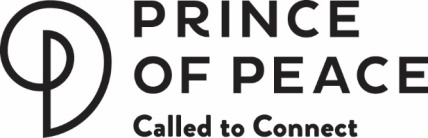 BOARD OF DIRECTOR’S MEETING MINUTESTuesday, August 4, 20205:30 pm – via ZoomAttendanceBoard Members: Donna Blaul (absent), Chad Caswell, Camilla Fischer (absent), Mike Heidemann, Diane Horsager, Jay Olstad, Erin Persons, Barb Peterson, Josh TuchschererStaff: Jeff Marian, Jane Victorey, Julie Klein Call to OrderMike called the meeting to order at 5:40 pm, and Josh led the board in prayer.Agenda	Motion by Josh to approve the agenda with flexibility; second by Mike.  Motion passed.Approval of July 14, 2020 Meeting MinutesMotion by Diane to approve the minutes of the July 14, 2020 meeting; second by Jay.Motion passed.New BusinessFoundation and Changing Church Forum liaisonsThe board reviewed openings on the Foundation Board, Changing Church Forum and 403B teams.Motion made by Mike to appoint Tom Schlick to a second 4-year term on the Foundation Board; second by Diane. Motion passed. Jay Olstad will serve as a board liaison to the Foundation Board. Chad Caswell will serve as board liaison to the Changing Church Forum.Motion made by Mike to appoint Barb Peterson to the 403B Team for 2020-2021; second by Josh. Motion passed.Nominating Team ReviewThe Nominating Team has openings as terms are up for some team members. Jay Olstad and Josh Tuchscherer will serve as board liaisons to the Nominating Team. The board will further discuss next steps for Nominating Team recruitment.Staff Compensation ReviewThe board briefly discussed process for high level review of executive staff compensation. Barb Peterson and Josh Tuchscherer will lead this effort.ReportsLead Pastor Report – JeffJeff is finalizing details on the first Fall sermon series. Called Unique, the series will focus on each person’s unique make-up and how the way they are designed might be calling them into God’s work in the world. The Church 2.0 team is currently analyzing the data collected from over 100 surveys. A surprising number of those surveys came from people who are already involved in Church which is not the target audience. Those responses have been sorted out and the team will soon be discussing how to move forward with the data from those who are “spiritual but not religious”. The staff leadership team, comprised of Jane, Jeff and most of the staff directors, has been meeting weekly via Zoom since closing the campus. This has been an important means of staying connected relationally and coordinated in ministry.Jeff and Jane continue to watch for guidance from the state, the CDC, our Synod and other churches for decisions on reopening our campus, and are creating a comprehensive plan including input from ministry teams.  We are also discussing plans for our continual digital presence. A recommendation will be made to the board for consensus on steps to reopen our campus.Finance Director Report – JaneOur preliminary year end numbers came in far better than expected just a few months ago. We had a significant offerings shortfall in January, and then closed our campus in March for the pandemic. Offerings came in better than budget for 3 of the last 4 months, including a number of additional gifts as we deal with the effects of COVID-19. Many families chose to give online and set up ongoing regular electronic giving. Overall offerings are $75,000 short of budget for the year. We are finishing the year with about $145,000 in net revenue, primarily from not having loan payments until April because of the extended time that we continued to pay construction bills. The loan interest during that period was covered by capital campaign income. We finished the year with nearly $775,000 in unrestricted reserves, net of the Paycheck Protection Program loan and accrued expenses. Construction UpdateConstruction work has begun on our parking lot. At this time the berm is being lowered on the north end of the parking lot, the islands in the lot are being removed and asphalt excavation and utility work will be next. We received a timeline from our general contractor, and we anticipate the electrical work for the new lot lights to begin next week and the first lift of asphalt to go down the last week of August. Landscaping and drain tile work will be completed in early September, and the final lift of asphalt and striping of the parking lot would be completed by mid-September. We completed our meetings with our architects for design development work for the new Mission Outpost and child care area. Our general contractor will now get initial pricing on the project, with numbers to be provided by the end of August. At that point we will review the pricing and determine what changes might need to be made. This would not go out to bid until the Christian Life Center building is sold. Total campaign giving through July 28 is $6,996,787 for Phase 1, and $614,190 has been contributed for Phase 2. We have paid an additional $332,603 in expenses for Phase 2, and will have parking lot expenses this fall paid with these funds.Motion by Chad to receive and file the written reports for August submitted by Jane Victorey, Finance Director and Jeff Marian, Lead Pastor; second by Erin. Motion passed.Adjournment Mike adjourned the meeting at 7:20 pm and Jeff closed the meeting in prayer. Respectfully submitted,______________________________________				_________________________________Julie Klein								Erin PersonsRecording Secretary							Secretary